Publicado en Bilbao el 09/07/2019 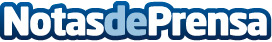 Itsak imparte cursos de conducción segura para EVE y SiemensLa consultoría de seguridad vial Itsak ha impartido recientemente dos cursos de conducción segura para personal del Ente Vasco Energético –EVE- y de SiemensDatos de contacto:Servicios Periodísticos944331652Nota de prensa publicada en: https://www.notasdeprensa.es/itsak-imparte-cursos-de-conduccion-segura-para Categorias: Motociclismo Automovilismo País Vasco Recursos humanos Otros Servicios Industria Automotriz Cursos Consultoría http://www.notasdeprensa.es